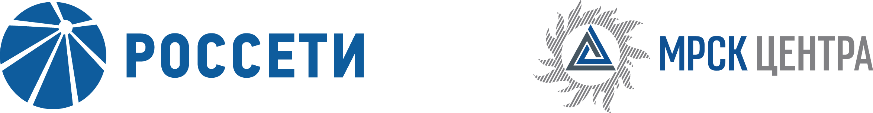 Уведомление №1об изменении условий извещения и закупочной документации запроса предложений в электронной форме, участниками которого могут быть только субъекты малого и среднего предпринимательства (далее – запрос предложений), на право заключения Договора на поставку химической посуды химических материалов и реактивов для нужд ПАО «МРСК Центра» (филиала «Ярэнерго»), (опубликовано на официальном сайте Российской Федерации для размещения информации о размещении заказов www.zakupki.gov.ru, копия публикации на сайте Единой электронной торговой площадки (далее – ЕЭТП) https://msp.roseltorg.ru/ №31907791171 от 19.04.2019 года, а также на официальном сайте ПАО «МРСК Центра» www.mrsk-1.ru в разделе «Закупки»). Организатор запроса предложений ПАО «МРСК Центра», расположенный по адресу: РФ, 127018, г. Москва, 2-я Ямская ул., д. 4, (контактное лицо: Донсков Антон Юрьевич, контактный телефон (4852) 78-14-78), вносит изменения в извещение и закупочную документацию запроса предложений на право заключения Договора на поставку химической посуды химических материалов и реактивов для нужд ПАО «МРСК Центра» (филиала «Ярэнерго»).Внести изменения в извещение и закупочную документацию и изложить в следующей редакции:Дата окончания приема заявок: 07.05.2019 12:00Дата рассмотрения первых частей заявок: 16.05.2019 Дата рассмотрения вторых частей заявок: 23.05.2019 Дата подведения итогов: 24.05.2019Пункт 8 пп. б) части IV «ИНФОРМАЦИОННАЯ КАРТА ЗАКУПКИ» документации о закупке: «…Дата и время окончания срока, последний день срока подачи Заявок: 12:00 07 мая 2019 года (время московское) …»Пункт 8 пп. в) части IV «ИНФОРМАЦИОННАЯ КАРТА ЗАКУПКИ» документации о закупке: «…Рассмотрение первых частей заявок: Дата начала проведения этапа: с момент направления оператором ЕЭТП заказчику первый частей заявок;Дата окончания проведения этапа: не позднее 16 мая 2019 года …»Пункт 8 пп. г) части IV «ИНФОРМАЦИОННАЯ КАРТА ЗАКУПКИ» документации о закупке: «…Рассмотрение и оценка вторых частей заявок:Дата окончания проведения этапа: 23 мая 2019 года …»Пункт 8 пп. д) части IV «ИНФОРМАЦИОННАЯ КАРТА ЗАКУПКИ» документации о закупке: «…Дата подведения итогов закупки: 24 мая 2019 года …»Пункт 9 части IV «ИНФОРМАЦИОННАЯ КАРТА ЗАКУПКИ» документации о закупке: «…Дата и время окончания срока предоставления участникам закупки разъяснений положений документации о закупке: 29 мая 2019 года, 12:00 (время московское) …»Примечание:По отношению к исходной редакции извещения и закупочной документации запроса предложений на право заключения Договора на поставку химической посуды химических материалов и реактивов для нужд ПАО «МРСК Центра» (филиала «Ярэнерго»), внесены следующие изменения: изменен крайний срок предоставления участникам закупки разъяснений положений документации о закупке;изменены крайний срок подачи заявок, дата рассмотрения первых частей заявок, дата рассмотрения вторых частей заявок и дата подведения итогов закупки.	В части, не затронутой настоящим уведомлением, Участники руководствуются извещением и закупочной документацией запроса предложений на право заключения Договора на поставку химической посуды химических материалов и реактивов для нужд ПАО «МРСК Центра» (филиала «Ярэнерго»)., (опубликовано на официальном сайте Российской Федерации для размещения информации о размещении заказов www.zakupki.gov.ru, на Единой электронной торговой площадке https://msp.roseltorg.ru № 31907791171 от 19.04.2019 года, а также на официальном сайте ПАО «МРСК Центра» www.mrsk-1.ru в разделе «Закупки»).Председатель закупочной комиссии – заместитель генерального директора –директор филиала ПАО «МРСК Центра» – «Ярэнерго»	                     Герасимов А.А. 